More decimal and percent practice:1. Represent .32 on a number line.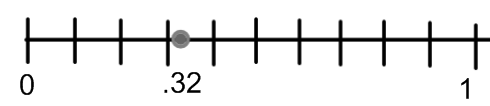 2. Fill in the blanks with decimal place value words:When you are adding 2.89 + 4.25, and you combine .09 and .05, you write 4 in the _hundredths__ place, and you trade ten ____hundredths_____ for one ____tenth_______3. Show how to multiply 1.7 × 2.4 on this grid, labelling the place-value partial products.  Combine the partial products to find the total product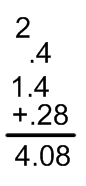 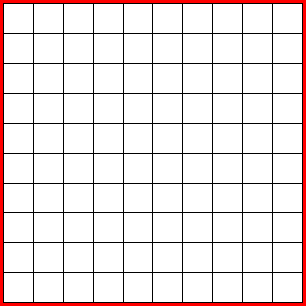 4. Show how to multiply 3.6 × 2.37 using fractions.  Convert back to decimals at the end.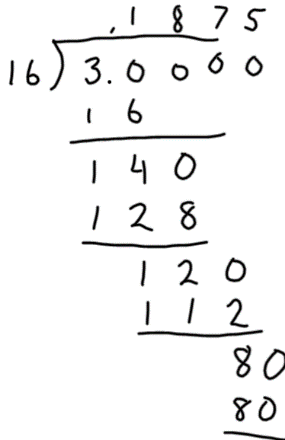 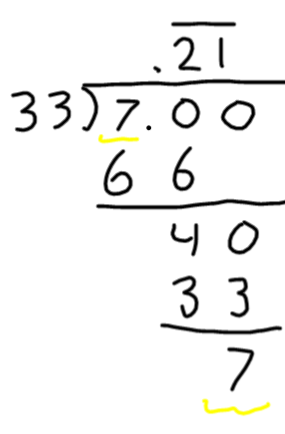 5. Convert each fraction to a decimal using long division:a. 3/16						b. 7/336. Show that 4.9 ÷ .27 = 490 ÷ 27 by using fractions and the fraction division algorithm.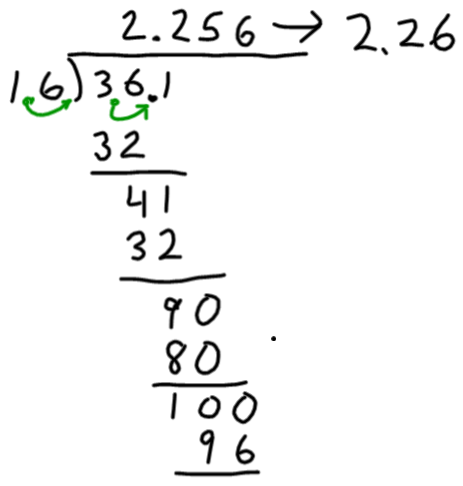 7. Show how to compute by long division: 3.61 ÷ 1.6 (round to the nearest hundredth)8. If you multiply with units: 3.6 m. × 2.37 m. what are the units of your answer at the end? m29. If you divide with units 3.61 m. ÷ 1.6 m. what are the units of your answer at the end? There are no units (the answer is a number of groups)10. What is the simplified fraction form of 4.8% (numerator and denominator must both be whole numbers)?12. Solve by algebra:a. What percent of 85 is 30? (round to nearest percent)85 is x % of 30b. 40 is 70% of what? (round to nearest whole number)	40 is 70% of xc. 65% of 90 is what? (round to the nearest whole number)	x is 65% of 9013. Solve using a grid:a.								b.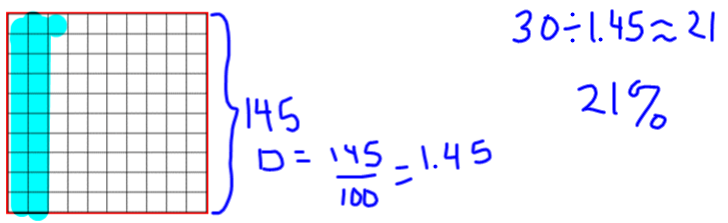 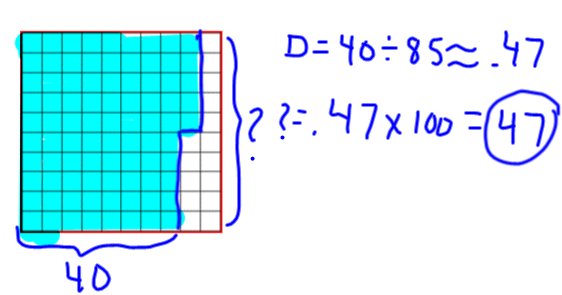 c. 135% of 42 is what?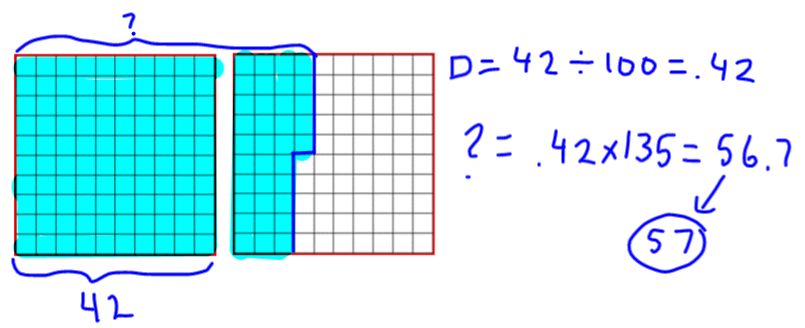 d. The price of gas went up by 12% to $3.60/gallon. What was the old price?	$3.60 is 12% more than x	$3.60 is 112% of x	 The price was $3.2115. Solve using grids:a. The price of oil went up from $70/barrel by 20% and then it went down from the new price by 20%.  What is the price of oil now?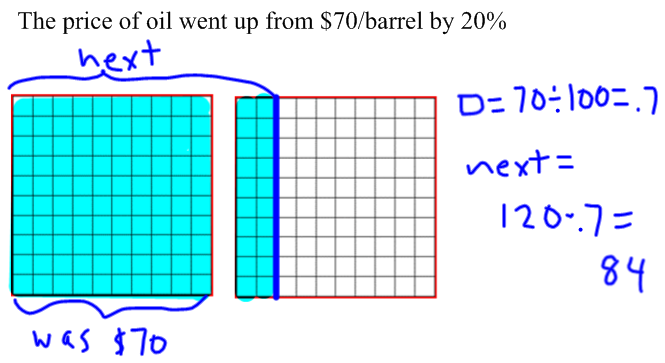 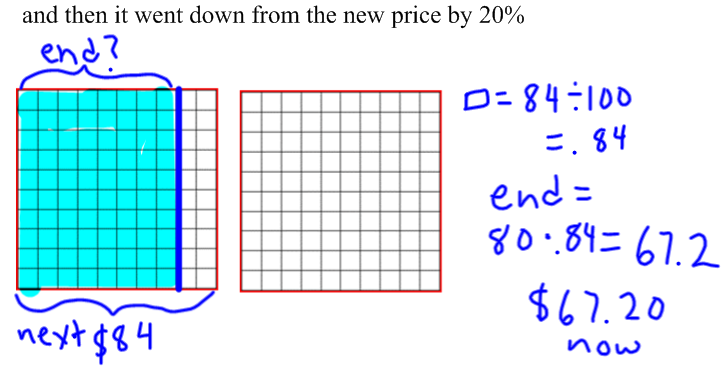 14. a. An item that was $82 is on sale for $59.  What percent discount is that?59 is x% less than 82.   59 is y% of 82, and x% = 100% - y%b. The selling price of a house rises from $120,000 to $265,000 over a period of 15 years.  What percent increase is that?265,000 is x % more than 120,000265,000 is y% of 120,000 and x% = y% - 100%c. The price of gas went down by 23% from $4.12/gallon.  What is the new price?	x is 23% less than $4.12	100%-23%=77%	x is 77% of $4.12	. The new price is $3.17b. The market value of a car decreased from $24,000 to $1750.  What percent decrease is that?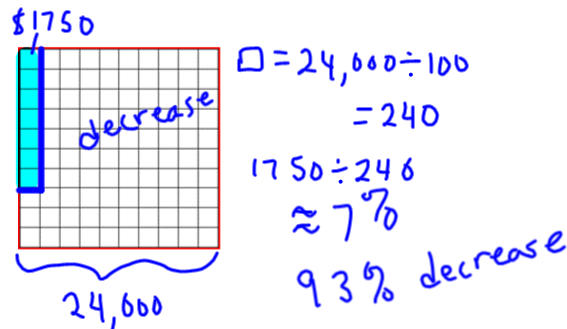 c. The sale price of a chair that is $40% off is $27.  What was the original price?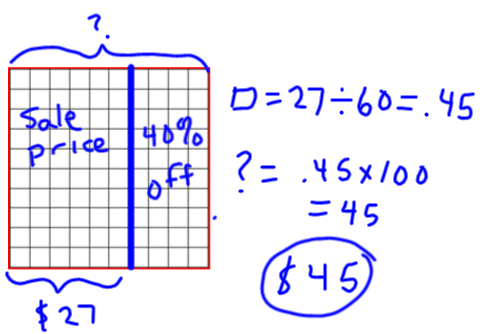 